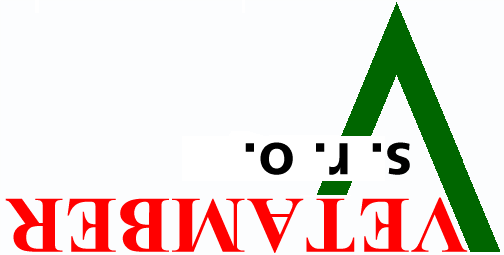 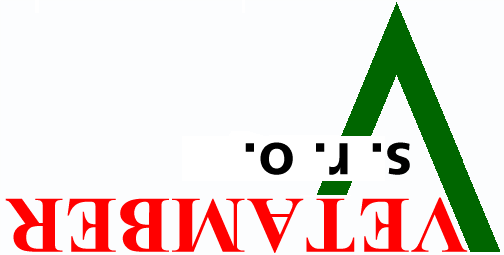 Národní galerie v PrazeStaroměstské náměstí 12110 00 Praha 1                                       VTM 57/24                            10.05.2024	Cenová kalkulace – Vícepráce Manýristická grafikaVýroba a dodání mělké stolové vitríny, sešikmené jeklové podnoží 140 x 140 cm x v. 70/100 cm, deska s polodrážkou 160 x 160 cm, zvýšená ocelová deska 150 x 150 x v. 4 cm, poklop plexi čiré tl.8mmrozměr 160x 160 x 15 cm. Povrchová úprava nátěr černý.	1) konstrukce vitríny							13 950,00Kč	2) plexi poklop								14 950,00Kč	Úprava vstupního panelu č.9 rozšíření na 3 m, změna rozšíření vrchního překladu z překližky (následně změna opět zpět)								 8 900,00KčVýroba a dodání 1ks vitrínka 50 x 43 x 11,5 cm + záklop plexi 50 x 43 x v. 40 cm										  9 850,00KčDodatečné oplechování 1ks vitrína							 2 450,00KčVýroba, dodání a montáž 2 ks zábrany před exponáty, rozměr: 1 ks 900 x 500 x 500 mm, 1 ks 900 x 500 x 650 mm, materiál jekl 20 x 20 mm					 7 900,00KčVýroba a dodání 2ks vertikální pulty na tablety včetně povrchové úpravy		 8 600,00KčRepase vstupního (tirážního) panelu. Sejmutí celoplošná grafika, oprava tmelení broušení a nátěr												 8 900,00KčNázvy kapitol na překlady z překližky, jejich tupování barvou, sejmutí šablon. Jedná se o 18 ks nadpisů včetně potřebného materiálu.						  9 450,00KčStěhování vybavení lektorského ateliéru z VP do VJ.				  	  2 950,00KčVýroba a dodání 1ks plexi poklop 61x36x v 40 cm				 	 7 850,00KčInstalace obrazu SCHWP výměna za zapůjčený na výstavu, včetně potřebného materiálu 			 	 									 1 950,00KčInstalace lektorské oddělení:Adjustace dvou látkových pruhů 4 m x 1,5m na panely – přichycení na horní okraj (přehyb) a vypnutí, dolní část. Navěšení 3x kapa desky na panel. Přichycení 4x matrice ke stolu – zajištění proti krádeži – lepidlo, očko řetízek. Vyvedení připojení ze zásuvek ke stolům – osvětlení 3x lampa s lupou – zapojení. Popisky.									 							 9 750,00KčPřevoz obrazu z VJ od PK a zpět, dále pak 1x převoz z VJ do PK		 1 950,00KčInstalace grafický panel dibond							    850,00KčRepase nový nátěr pultu na knihu						    850,00KčVýroba, dodání a montáž kovová vzpěra délky 40cm mezi panel a sokl s poklopem včetně povrchové úpravy nástřik černá matná 						  1 100,00Kč								-----------------------------------------------										           	          112 200,00Kč								21 % DPH	            23 562,00Kč								-----------------------------------------------									Celkem                        135 762,00KčS pozdravem   		Tomáš Veber	